АДМИНИСТРАЦИЯ   ВЕСЬЕГОНСКОГОМУНИЦИПАЛЬНОГО ОКРУГАТВЕРСКОЙ  ОБЛАСТИП О С Т А Н О В Л Е Н И Ег. Весьегонск03.10.2023                                                                                                                           № 421В соответствии с Федеральным законом от 06.10.2003 № 131-ФЗ «Об общих принципах организации местного самоуправления в Российской Федерации», Законом Тверской области от 14.07.2003 г. № 46-ЗО «Об административных правонарушениях», Законом Тверской области от 06.10.2011 г. № 55-ЗО "О наделении органов местного самоуправления муниципальных образований Тверской области отдельными государственными полномочиями Тверской области по созданию и организации деятельности административных комиссий и определению перечня должностных лиц, уполномоченных составлять протоколы об административных правонарушениях",в целях осуществления контроля за соблюдением Правил благоустройства территории Весьегонского муниципального округа Тверской области, утвержденных решением Думы Весьегонского  муниципального округа Тверской области  от 21.07.2020 № 124п о с т а н о в л я е т:1.Утвердить Порядок выдачи предписаний об устранении нарушений в сфере благоустройства (Приложение №1).2.Утвердить формы:2.1. актавыявления нарушения Правил благоустройства Весьегонского муниципального округа Тверской области в соответствии с Приложением № 2 к постановлению.2.2.фототаблицывыявленных нарушений Правил благоустройства Весьегонского муниципального округа Тверской областив соответствии с Приложением № 3 к постановлению.2.3. предписания об устранении выявленных нарушений Правил благоустройстваВесьегонского муниципального округа Тверской областив соответствии с Приложением № 4 к постановлению.3.Обнародовать настоящее постановление на информационных стендах Весьегонского муниципального округа и разместить на официальном сайте Администрации Весьегонского муниципального округа Тверской области в информационно-телекоммуникационной сети «Интернет».4.Настоящее постановление вступает в силу после его официального обнародования.5.Контроль за исполнением настоящего постановления возложить на заместителя Главы Администрации Весьегонского муниципального округа по ЖКХ и благоустройству территории Весьегонского муниципального округа А.В.Козлова.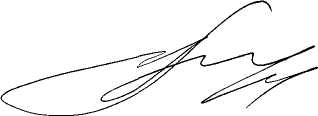 Глава Весьегонскогомуниципального округа                                                                                       А.В. ПашуковПриложение №1к постановлению Администрации Весьегонского муниципального округаот 03.10.2023 № 421Порядок
выдачи предписаний об устранении нарушений в сфере благоустройства на территории Весьегонского муниципального округа Тверской области1.Настоящий Порядок устанавливает процедуру выдачи предписаний об устранении нарушений в сфере благоустройства, требования к содержанию предписаний, срок для выполнения предписаний и контроля за выполнением предписаний физическими и юридическими лицами, индивидуальными предпринимателями.2.В случае установления в ходе проведения мониторинга на территории Весьегонского муниципального округа Тверской области нарушений Правил благоустройства Весьегонского муниципального округа Тверской области (далее - Правил благоустройства) на территории Весьегонскогомуниципального округа Тверской области физическими и юридическими лицами, индивидуальными предпринимателями, составляется Акт выявления нарушения Правил благоустройства Весьегонскогомуниципального округа Тверской области (далее - Акт) (приложение № 1 к Порядку).В целях подтверждения нарушений Правил благоустройства к Акту выявления нарушения Правил благоустройства могут прилагаться:	- фототаблица с нумерацией каждого фотоснимка (приложение № 2 к Порядку);	- иная информация, подтверждающая наличие нарушения.3.Предписание об устранении выявленных нарушений Правил благоустройства Весьегонского муниципального округа Тверской области составляется должностными лицами и иными сотрудниками Администрации Весьегонского муниципального округа Тверской области, уполномоченными на осуществление контроля в сфере благоустройства (далее - должностное лицо).4.Должностное лицо при выдаче предписания обязано предъявлять служебное удостоверение.5.Предписание об устранении выявленных нарушений Правил благоустройства Весьегонского муниципального округа Тверской области (далее - Предписание) оформляется в письменной форме в двух экземплярах по форме согласно приложению № 3 к Порядку.6.Один экземпляр Предписания выдается под роспись лицу, который нарушил Правила благоустройства, либо его законному представителю, действующему по доверенности, оформленной в соответствии с действующим законодательством Российской Федерации.7.В случае невозможности вручения Предписания лицу, допустившему нарушение (его представителю), Предписание с копией Акта направляются нарушителю по почте заказным письмом с уведомлением о вручении.8.Предписание должно быть выполнено в разумный срок, установленный должностным лицом, уполномоченным на выдачу предписаний.9.Предписание об устранении нарушения в сфере благоустройства может содержать указание на необходимость устранения одновременно нескольких нарушений.10.При установлении срока устранения выявленного нарушения Должностное лицо, составившее предписание, должно учитывать объективную возможность устранения нарушения в устанавливаемый срок.11.При невозможности устранения выявленных нарушений в установленный срок по объективным причинам (зимний период времени, технология производства работ, необходимость выполнения специальных процедур (торгов), предусмотренных действующим законодательством) и на основании ходатайства лица, ответственного за устранение нарушения (его законного представителя), должностное лицо принимает решение об установлении более продолжительного срока устранения нарушения.12.Должностное лицо, выдавшее Предписание, по окончании установленного срока его выполнения осуществляет контроль за исполнением Предписания, для чего проводит повторный осмотр объекта благоустройства на предмет устранения ранее выявленных и указанных в Предписании нарушений в сфере благоустройства.В случае неисполнения или несвоевременного исполнения Предписания материалы по выявленному нарушению (акт осмотра территории, элементов благоустройства, фотографии, Предписание и другие материалы) направляются на рассмотрение в административную комиссию Администрации Весьегонского муниципального округа Тверской области для решения вопроса о привлечении лица, ответственного за исполнение предписания к административной ответственности.13.Должностное лицо, составившее Предписание, вправе самостоятельно составить протокол об административном правонарушении, если оно наделено соответствующими полномочиями.14.Лица, нарушившие Правила благоустройства и не устранившие нарушения в установленный Предписанием срок, привлекаются к ответственности в соответствии с Кодексом Российской Федерации об административных правонарушениях.Приложение № 2
к постановлению Администрации Весьегонского муниципального округаот 03.10.2023  № 421Актвыявления нарушения Правил благоустройства Весьегонского муниципального округа Тверской области«___» __________ 20__ г.                                                            № ____________Время  час «____» мин «____»Администрация Весьегонского муниципального округаТверской области   в   лице:___________________________________________________________________________(должность, Ф. И. О.)на  основании  постановления  Администрации Весьегонского муниципального округа Тверской области от «_____» ____________ 20__ г. № _______ с участием:___________________________________________________________________     ___________________________________________________________________________(Ф. И. О. лица, принявшего участие)в присутствии (отсутствии):____________________________________________________________________________________________________________________________________________________________________________________________________________________________________________________________________________________________________________________________(Ф. И. О. физического лица, наименование юридического лица,Ф. И. О. представителя физического лица (юридического лица, ИП))выявлены в ходе мониторинга территории Весьегонского муниципального округа Тверской области следующие нарушения Правил благоустройства Весьегонского муниципального округаТверской области______________________________________________________________________________________________________________________________________________________________________________________________________(описание нарушений с указанием конкретной нормы Правил благоустройства Весьегонского муниципального округаТверской области)С Актом ознакомлен, копию Акта получил:_______________________________________     __________________________________________________________________(Ф. И. О., подпись, дата)Пометка об отказе ознакомления с Актом _______________________________________________________________________________________________________________________________________________________________________При выявлении нарушения производились:_________________________________________________________________________________________________________________________________________________________________________(указать действия)Пометка об исполнении (неисполнении) об устранении нарушений____________________________________________________________________________________________________________________________________Подпись лица (лиц), составившего Акт:_____________________________________________________________________________________________(Ф. И. О., должность)_____________________________________________________________________________________________(Ф. И. О., должность)_____________________________________________________________________________________________(Ф. И. О., должность)Приложение № 3
к постановлению Администрации Весьегонского Муниципального округаот 03.10.2023 № 421Фототаблицавыявленных нарушений Правил благоустройства Весьегонского муниципального округа Тверской областиот «___» ___________ 20__ г.                _______________________________(место совершения нарушения)Подпись лица (лиц), составившего фототаблицу:_____________________________________________________________________________________________________________________________________________________________________(Ф. И. О., должность)Приложение № 2
к постановлению Администрации Весьегонского муниципального округаот 03.10.2023 г № 421Предписаниеоб устранении выявленных нарушений Правил благоустройстваВесьегонского муниципального округа Тверской областиот «____» ____________ 20__ г.                                                     № _______Время «____» час. «____» мин.Предписание дано_______________________________________________________________________________________________________________________(наименование юридического лица, ИП, юридический адрес, Ф. И. О.представителя (работника) юридического лица, ИП, Ф. И. О. физического  лица, адрес паспортные данные)__________________________________________________________________на  основании   Акта   выявления   нарушения   Правил   благоустройства Весьегонского  муниципального округаТверской области от  «_____» ________ 20__ г. № _____.С целью устранения выявленных нарушений предписываю:____________________________________________________________________________________________________________________________________________________________(наименование юридического лица, ИП, юридический адрес, Ф.И.О. представителя (работника) юридического лица, ИП, Ф.И.О. физического лица)     осуществить следующие мероприятия по устранению выявленных нарушений требований Правил  благоустройстваВесьегонского муниципального округа Тверской области:О результатах исполнения настоящего предписания  сообщить  до  «______»_________________ 20____ г.  в Администрацию Весьегонского муниципального округа Тверской области. (Отдел жилищно-коммунального хозяйства и благоустройства территории Весьегонского муниципального округа).	Указанные  мероприятия   являются   обязательными   для   исполнения руководителями   организаций,   должностными   лицами  и  гражданами. 	При неисполнении настоящего предписания  в  установленный  срок будут приняты меры административного характера, предусмотренные ст. 19.5 Кодекса Российской Федерации об административных правонарушениях.Предписание выдал:_____________________________________________________________________________________________________________________(должность, Ф. И. О., подпись)Предписание получил:__________________________________________________________________________________________________________________________(Ф. И. О., подпись, дата)№ п/пНаименование мероприятияСроки исполненияПримечание